Publicado en Madrid el 13/06/2023 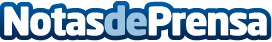 Sulion presenta ventiladores de techo que ahorran un 70% de energía en su evento pop-up en MadridSulion, líder en el diseño y fabricación de ventiladores de techo, presenta su última innovación en acondicionamiento de espacios durante un evento pop-up que se llevará a cabo los días 14 y 15 de junio en el Espacio Muelle 36 de MadridDatos de contacto:Mariló Rubiales620 66 49 42Nota de prensa publicada en: https://www.notasdeprensa.es/sulion-presenta-ventiladores-de-techo-que_1 Categorias: Nacional Madrid Eventos Hogar Electrodomésticos http://www.notasdeprensa.es